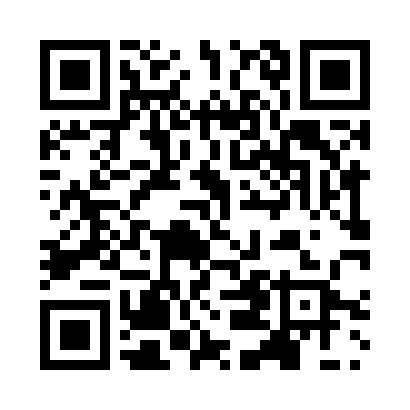 Prayer times for Atembeek, BelgiumMon 1 Apr 2024 - Tue 30 Apr 2024High Latitude Method: Angle Based RulePrayer Calculation Method: Muslim World LeagueAsar Calculation Method: ShafiPrayer times provided by https://www.salahtimes.comDateDayFajrSunriseDhuhrAsrMaghribIsha1Mon5:237:191:485:228:1810:072Tue5:207:171:485:228:1910:093Wed5:187:151:475:238:2110:114Thu5:157:131:475:248:2210:135Fri5:127:111:475:258:2410:156Sat5:097:081:475:268:2610:187Sun5:067:061:465:278:2710:208Mon5:047:041:465:278:2910:229Tue5:017:021:465:288:3110:2410Wed4:587:001:465:298:3210:2711Thu4:556:581:455:308:3410:2912Fri4:526:561:455:308:3510:3113Sat4:496:531:455:318:3710:3314Sun4:466:511:445:328:3910:3615Mon4:436:491:445:338:4010:3816Tue4:406:471:445:338:4210:4117Wed4:376:451:445:348:4310:4318Thu4:346:431:445:358:4510:4619Fri4:316:411:435:368:4710:4820Sat4:286:391:435:368:4810:5121Sun4:256:371:435:378:5010:5322Mon4:226:351:435:388:5210:5623Tue4:196:331:435:388:5310:5824Wed4:166:311:425:398:5511:0125Thu4:136:291:425:408:5611:0426Fri4:096:271:425:408:5811:0627Sat4:066:251:425:419:0011:0928Sun4:036:231:425:429:0111:1229Mon4:006:211:425:429:0311:1530Tue3:566:191:425:439:0411:17